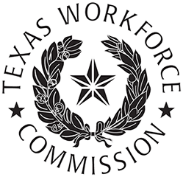 Texas Workforce CommissionCareer Schools and CollegesTrue and Correct StatementTexas Workforce CommissionCareer Schools and CollegesTrue and Correct StatementTexas Workforce CommissionCareer Schools and CollegesTrue and Correct StatementTexas Workforce CommissionCareer Schools and CollegesTrue and Correct StatementTexas Workforce CommissionCareer Schools and CollegesTrue and Correct StatementTexas Workforce CommissionCareer Schools and CollegesTrue and Correct StatementTexas Workforce CommissionCareer Schools and CollegesTrue and Correct StatementPlease submit this completed form, CSC-048B Affidavit for Unearned Tuition, and compiled or income tax financial statement by email, fax, or USPS mail. Only one method must be used when submitting.Mail:
Texas Workforce Commission
Career Schools and Colleges
101 E 15th St, Rm 226T
Austin, TX 78778-0001Fax: 512-936-3111Email: Email your TWC program specialist or email career.schools@twc.texas.gov.Please submit this completed form, CSC-048B Affidavit for Unearned Tuition, and compiled or income tax financial statement by email, fax, or USPS mail. Only one method must be used when submitting.Mail:
Texas Workforce Commission
Career Schools and Colleges
101 E 15th St, Rm 226T
Austin, TX 78778-0001Fax: 512-936-3111Email: Email your TWC program specialist or email career.schools@twc.texas.gov.Please submit this completed form, CSC-048B Affidavit for Unearned Tuition, and compiled or income tax financial statement by email, fax, or USPS mail. Only one method must be used when submitting.Mail:
Texas Workforce Commission
Career Schools and Colleges
101 E 15th St, Rm 226T
Austin, TX 78778-0001Fax: 512-936-3111Email: Email your TWC program specialist or email career.schools@twc.texas.gov.Please submit this completed form, CSC-048B Affidavit for Unearned Tuition, and compiled or income tax financial statement by email, fax, or USPS mail. Only one method must be used when submitting.Mail:
Texas Workforce Commission
Career Schools and Colleges
101 E 15th St, Rm 226T
Austin, TX 78778-0001Fax: 512-936-3111Email: Email your TWC program specialist or email career.schools@twc.texas.gov.Please submit this completed form, CSC-048B Affidavit for Unearned Tuition, and compiled or income tax financial statement by email, fax, or USPS mail. Only one method must be used when submitting.Mail:
Texas Workforce Commission
Career Schools and Colleges
101 E 15th St, Rm 226T
Austin, TX 78778-0001Fax: 512-936-3111Email: Email your TWC program specialist or email career.schools@twc.texas.gov.Please submit this completed form, CSC-048B Affidavit for Unearned Tuition, and compiled or income tax financial statement by email, fax, or USPS mail. Only one method must be used when submitting.Mail:
Texas Workforce Commission
Career Schools and Colleges
101 E 15th St, Rm 226T
Austin, TX 78778-0001Fax: 512-936-3111Email: Email your TWC program specialist or email career.schools@twc.texas.gov.Please submit this completed form, CSC-048B Affidavit for Unearned Tuition, and compiled or income tax financial statement by email, fax, or USPS mail. Only one method must be used when submitting.Mail:
Texas Workforce Commission
Career Schools and Colleges
101 E 15th St, Rm 226T
Austin, TX 78778-0001Fax: 512-936-3111Email: Email your TWC program specialist or email career.schools@twc.texas.gov.For TWC Use OnlyPlease submit this completed form, CSC-048B Affidavit for Unearned Tuition, and compiled or income tax financial statement by email, fax, or USPS mail. Only one method must be used when submitting.Mail:
Texas Workforce Commission
Career Schools and Colleges
101 E 15th St, Rm 226T
Austin, TX 78778-0001Fax: 512-936-3111Email: Email your TWC program specialist or email career.schools@twc.texas.gov.Please submit this completed form, CSC-048B Affidavit for Unearned Tuition, and compiled or income tax financial statement by email, fax, or USPS mail. Only one method must be used when submitting.Mail:
Texas Workforce Commission
Career Schools and Colleges
101 E 15th St, Rm 226T
Austin, TX 78778-0001Fax: 512-936-3111Email: Email your TWC program specialist or email career.schools@twc.texas.gov.Please submit this completed form, CSC-048B Affidavit for Unearned Tuition, and compiled or income tax financial statement by email, fax, or USPS mail. Only one method must be used when submitting.Mail:
Texas Workforce Commission
Career Schools and Colleges
101 E 15th St, Rm 226T
Austin, TX 78778-0001Fax: 512-936-3111Email: Email your TWC program specialist or email career.schools@twc.texas.gov.Please submit this completed form, CSC-048B Affidavit for Unearned Tuition, and compiled or income tax financial statement by email, fax, or USPS mail. Only one method must be used when submitting.Mail:
Texas Workforce Commission
Career Schools and Colleges
101 E 15th St, Rm 226T
Austin, TX 78778-0001Fax: 512-936-3111Email: Email your TWC program specialist or email career.schools@twc.texas.gov.Please submit this completed form, CSC-048B Affidavit for Unearned Tuition, and compiled or income tax financial statement by email, fax, or USPS mail. Only one method must be used when submitting.Mail:
Texas Workforce Commission
Career Schools and Colleges
101 E 15th St, Rm 226T
Austin, TX 78778-0001Fax: 512-936-3111Email: Email your TWC program specialist or email career.schools@twc.texas.gov.Please submit this completed form, CSC-048B Affidavit for Unearned Tuition, and compiled or income tax financial statement by email, fax, or USPS mail. Only one method must be used when submitting.Mail:
Texas Workforce Commission
Career Schools and Colleges
101 E 15th St, Rm 226T
Austin, TX 78778-0001Fax: 512-936-3111Email: Email your TWC program specialist or email career.schools@twc.texas.gov.Please submit this completed form, CSC-048B Affidavit for Unearned Tuition, and compiled or income tax financial statement by email, fax, or USPS mail. Only one method must be used when submitting.Mail:
Texas Workforce Commission
Career Schools and Colleges
101 E 15th St, Rm 226T
Austin, TX 78778-0001Fax: 512-936-3111Email: Email your TWC program specialist or email career.schools@twc.texas.gov.Date Received:      Date Assigned:      Initialed By:      School Information  School Information  School Information  School Information  School Information  School Information  School Information  School Information  This form must accompany all compiled financial statements and annual income tax forms.This form must accompany all compiled financial statements and annual income tax forms.This form must accompany all compiled financial statements and annual income tax forms.This form must accompany all compiled financial statements and annual income tax forms.This form must accompany all compiled financial statements and annual income tax forms.This form must accompany all compiled financial statements and annual income tax forms.This form must accompany all compiled financial statements and annual income tax forms.This form must accompany all compiled financial statements and annual income tax forms.School Number:School Number:School Legal Name (please print):School Legal Name (please print):School Legal Name (please print):School Legal Name (please print):School Legal Name (please print):School Legal Name (please print):School Physical Address (Street 1):School Physical Address (Street 1):School Physical Address (Street 2):School Physical Address (Street 2):School Physical Address (Street 2):School Physical Address (Street 2):School Physical Address (Street 2):School Physical Address (Street 2):City:City:State:State:State:State:ZIP Code:ZIP Code:Fiscal Year-End Information  Fiscal Year-End Information  Fiscal Year-End Information  Fiscal Year-End Information  Fiscal Year-End Information  Fiscal Year-End Information  Fiscal Year-End Information  Fiscal Year-End Information  Fiscal year-end refers to the completion of a one-year, or 12-month, accounting period. (mm/dd/yyyy):     Fiscal year-end refers to the completion of a one-year, or 12-month, accounting period. (mm/dd/yyyy):     Fiscal year-end refers to the completion of a one-year, or 12-month, accounting period. (mm/dd/yyyy):     Fiscal year-end refers to the completion of a one-year, or 12-month, accounting period. (mm/dd/yyyy):     Fiscal year-end refers to the completion of a one-year, or 12-month, accounting period. (mm/dd/yyyy):     Fiscal year-end refers to the completion of a one-year, or 12-month, accounting period. (mm/dd/yyyy):     Fiscal year-end refers to the completion of a one-year, or 12-month, accounting period. (mm/dd/yyyy):     Fiscal year-end refers to the completion of a one-year, or 12-month, accounting period. (mm/dd/yyyy):     School Authorized Official Certification  School Authorized Official Certification  School Authorized Official Certification  School Authorized Official Certification  School Authorized Official Certification  School Authorized Official Certification  School Authorized Official Certification  School Authorized Official Certification  This is to certify that I am authorized to make this affidavit, and the financial statement(s) is true and correct for the fiscal year-ending above.This is to certify that I am authorized to make this affidavit, and the financial statement(s) is true and correct for the fiscal year-ending above.This is to certify that I am authorized to make this affidavit, and the financial statement(s) is true and correct for the fiscal year-ending above.This is to certify that I am authorized to make this affidavit, and the financial statement(s) is true and correct for the fiscal year-ending above.This is to certify that I am authorized to make this affidavit, and the financial statement(s) is true and correct for the fiscal year-ending above.This is to certify that I am authorized to make this affidavit, and the financial statement(s) is true and correct for the fiscal year-ending above.This is to certify that I am authorized to make this affidavit, and the financial statement(s) is true and correct for the fiscal year-ending above.This is to certify that I am authorized to make this affidavit, and the financial statement(s) is true and correct for the fiscal year-ending above.School Authorized Official Signature:X        School Authorized Official Signature:X        School Authorized Official Signature:X        Date:X        Date:X        Date:X        Date:X        Date:X        NotaryNotaryNotaryNotaryNotaryNotaryNotaryNotaryState of:     State of:     State of:     State of:     County of:       County of:       County of:       County of:       where witnessed. Subscribed and sworn to me this (mm/dd/yyyy):       where witnessed. Subscribed and sworn to me this (mm/dd/yyyy):       where witnessed. Subscribed and sworn to me this (mm/dd/yyyy):       where witnessed. Subscribed and sworn to me this (mm/dd/yyyy):       where witnessed. Subscribed and sworn to me this (mm/dd/yyyy):       where witnessed. Subscribed and sworn to me this (mm/dd/yyyy):       where witnessed. Subscribed and sworn to me this (mm/dd/yyyy):       where witnessed. Subscribed and sworn to me this (mm/dd/yyyy):       My commission expires: (mm/dd/yyyy):      My commission expires: (mm/dd/yyyy):      My commission expires: (mm/dd/yyyy):      My commission expires: (mm/dd/yyyy):      My commission expires: (mm/dd/yyyy):      Notary Signature:  Notary Signature:  Notary Signature:  STAMP/SEAL:STAMP/SEAL:STAMP/SEAL:STAMP/SEAL:STAMP/SEAL:STAMP/SEAL:STAMP/SEAL:STAMP/SEAL: